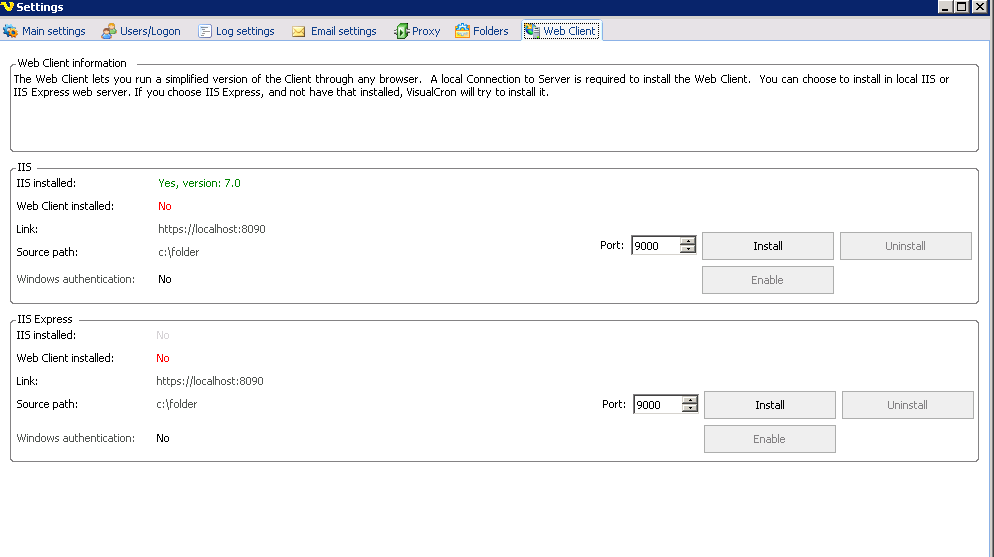 No WebClient installed. I press Install button ..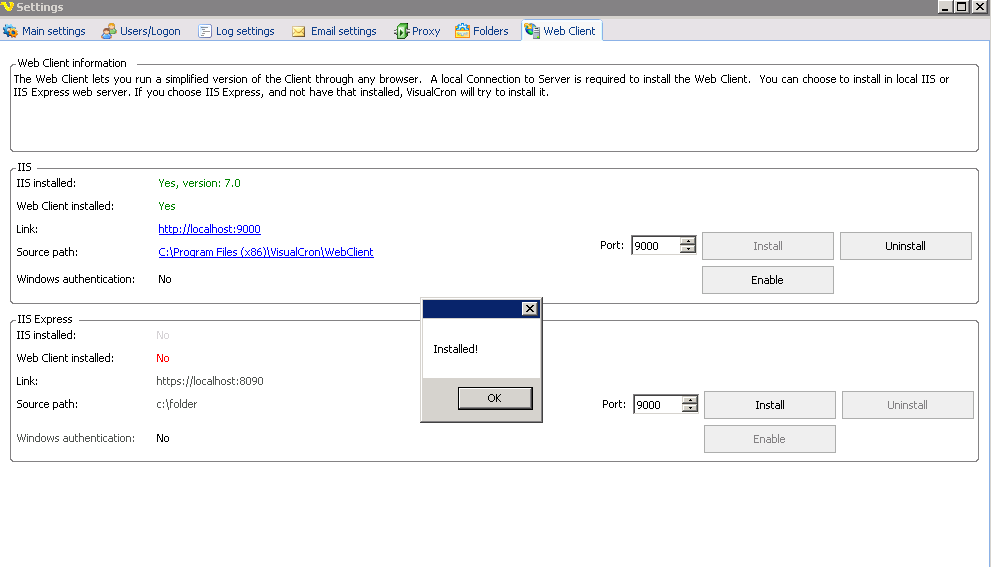 Message about succesful installation. I apply settings and close the window. Open the window again and click on the link to http://localhost:9000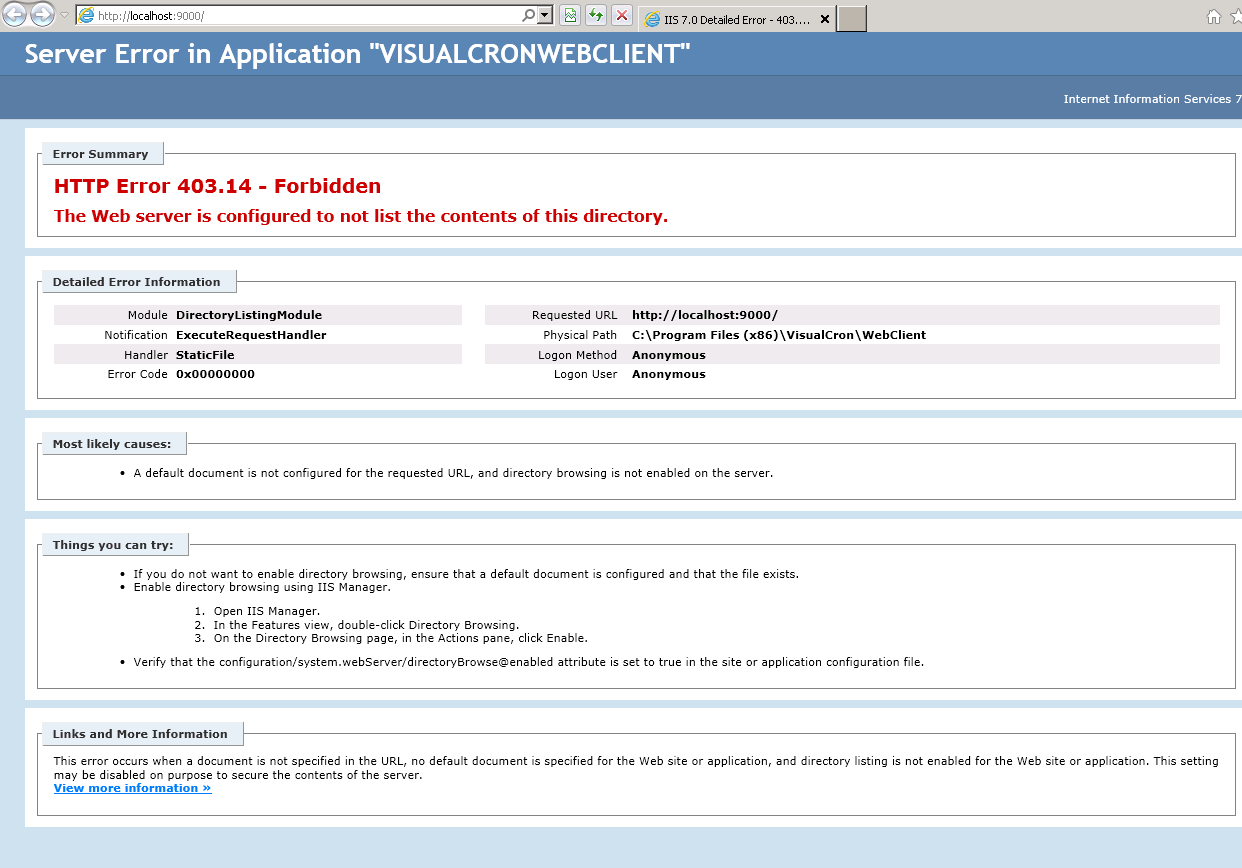 In the IIS Server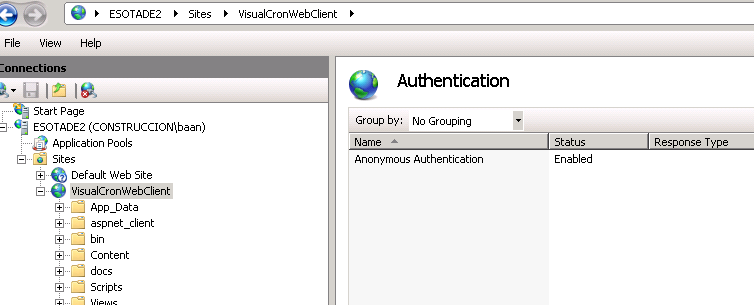 By default: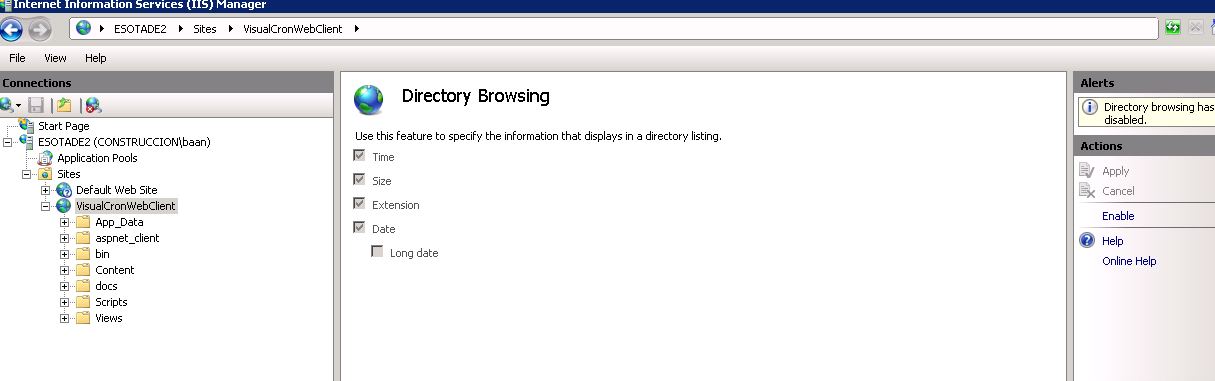 If I enable the directory browsing: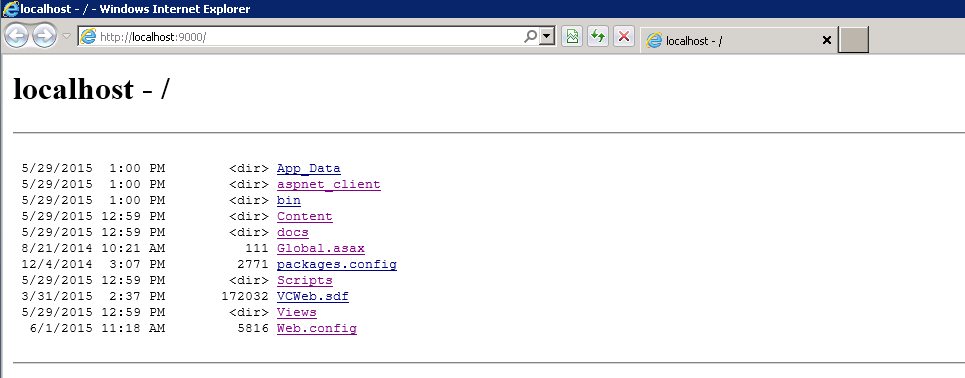 The default document setting: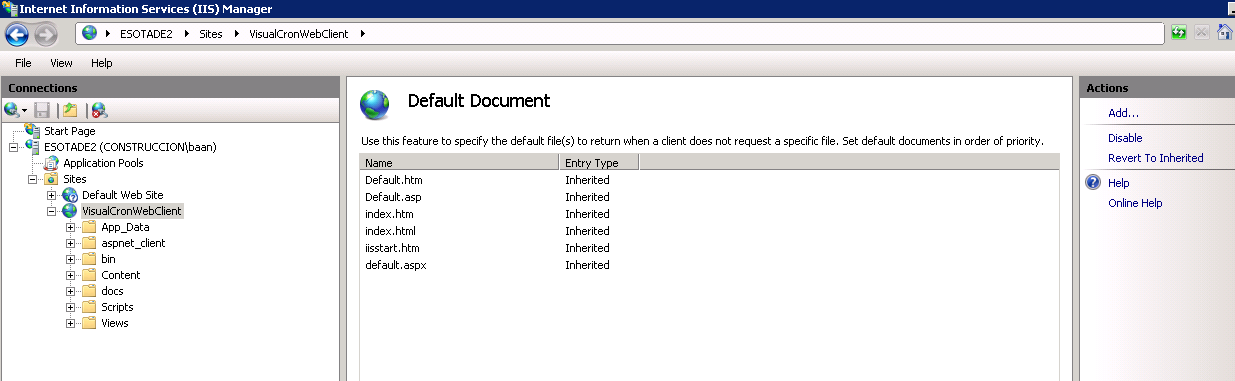 